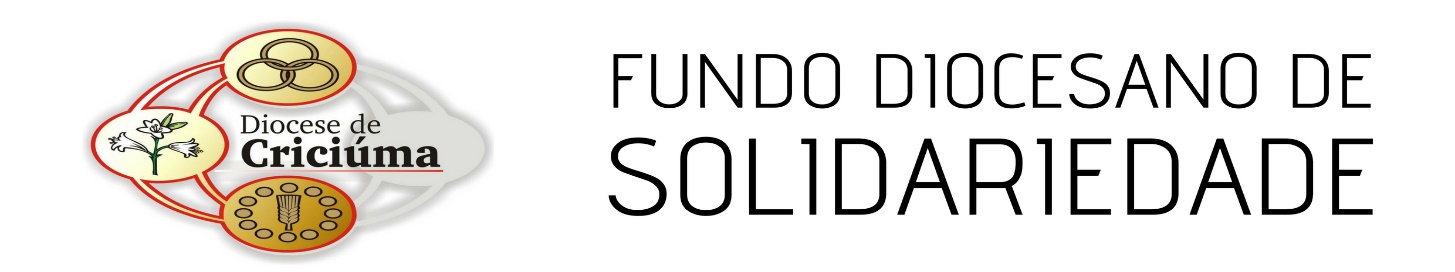 ____________________________________________________________________________________FORMULÁRIO PARA SOLICITAÇÃO DE PROJETOS DE GERAÇÃO DE TRABALHO E RENDA1. INFORMAÇÕES GERAIS DO SOLICITANTE1.1. Relate a história do grupo (breve histórico)1.2. O grupo se localiza em área: [   ] rural/pequenos agricultores   [   ]pesqueira  [   ]urbana  [   ]Outro Qual __________________1.3. Qual o número  de pessoas que vão trabalhar diretamente no Projeto: [   ] pessoas 1.4. Qual o número de pessoas que vão se beneficiar com o Projeto: [   ] pessoas 1.5. O grupo possui algum registro de:[   ] associação   [   ] micro-empresa   [   ] cooperativa Obs.: anexar cópia 1.6. Na organização interna, o Grupo possui:[   ] estatuto   [   ] regimento   [   ] ata   [   ] Nenhuma das anterioresObs.: anexar cópia 1.7. Descreva a organização interna do grupo (como são distribuídas as responsabilidades?)2. INFORMAÇÕES GERAIS DA ATIVIDADE OU PROJETO2.1. Descreva a atividade ou projeto que o grupo quer desenvolver:2.2. Descreva o ESTUDO DE VIABILIDADE que o grupo fez do Projeto:2.2.1. Levantamento do Mercado Consumidor (para quem o grupo vai vender os produtos ou serviços ou se existem compradores suficientes para a produção do grupo):2.2.2. O local onde vai funcionar o projeto é:[   ] do próprio grupo    [   ] de um membro do grupo   [   ] alugado [   ] outroObservação:
* Quando o local for de um membro do grupo, anexar um compromisso do mesmo cedendo o local para o grupo por um prazo de cinco anos.* Quando for alugado, anexar uma cópia do contrato.2.2.3. Como o grupo pensa em organizar a produção, comercialização?2.2.4. Projeção de vendas (mensal ou por período): 2.2.5. Na opinião do grupo quais são as influências (indicativos) favoráveis para o sucesso do projeto?2.2.6. Na opinião do grupo quais são as influências (indicativos) desfavoráveis para o sucesso do projeto?2.3. Plano de Atividades 2.3.1. Objetivos de Curto Prazo (QUAIS os objetivos, QUANTO dos objetivos querem realizar e até que PRAZO)?2.3.2. Objetivos de Longo Prazo (QUAIS os objetivos, QUANTO dos objetivos querem realizar e até que PRAZO)? 3. CONTRAPARTIDA E RECURSOS SOLICITADOS3.1. Recursos disponibilizados pelo grupo e/ou parceiros (contrapartida):3.2. Recurso financeiro solicitado ao Fundo Diocesano de Solidariedade: 4. SOBRE A DEVOLUÇÃO DE PARTE DOS RECURSOS4.1. O FDS estabelece que 40% do valor repassado deverão ser devolvidos a fim de que outros possam ser beneficiados. 4.1.1. O grupo está consciente de que vai assumir um COMPROMISSO DE DEVOLUÇÃO?4.1.2. O grupo concorda com esta forma de atuação do Fundo Diocesano de Solidariedade?5. REPASSE DE RECURSOS5.1. Indique uma conta bancária para que, caso o projeto seja aprovado, o FDS possa fazer o repasse do recurso.6. ASSINATURA DOS COMPONENTES DO GRUPO7. PARECER DA EQUIPE PAROQUIALAssinatura do Pároco ou alguém da Equipe ParoquialLocal: _________________________ Data: _________ de ______________________ 20________ QUADRO DE IDENTIFICAÇÃOTítulo do Projeto:Endereço:                                                                                                  nº.Bairro:                                                                    Cidade:CEP                                                                       Fone/Fax:Já teve contribuição do FDS: (   ) Não       (   ) Sim      Quantas vezes ____________Insira aqui o texto...Insira aqui o texto...Insira aqui o texto...Insira aqui o texto...Insira aqui o texto...Insira aqui o texto...Insira aqui o texto...Insira aqui o texto...Insira aqui o texto...Insira aqui o texto...Quantidade Discriminação Valor em R$Quantidade Discriminação Valor em R$Insira aqui o texto...Insira aqui o texto...AgênciaConta CorrenteCorrentistaNome Nº do RG ou CPF FoneAssinaturaEmail para contato: Email para contato: Email para contato: Email para contato: Insira aqui o texto...